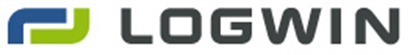 Logwin to globalna firma logistyczna, której motorem jest stale rosnący zespół profesjonalistów i entuzjastów branży TSL.  Dołącz do naszego zespołu w Wojkowicach i zdobądź ładunek doświadczenia.Płatny Staż w Dziale LogistykiCzego nauczysz się w trakcie stażu?Obsługi systemu WMS (Warehause Management System)Rozwiązywania bieżących problemów związanych z działaniem magazynu i obsługi klientaWspierania zespołu w procesie planowania zamówieńWspierania zespołu w procesie przyjęćAnalizy danych oraz tworzenie raportów w ExceluWykonywania obowiązków administracyjnychOferujemy:  Płatny 3-miesięczny staż - ponad 70% naszych Stażystów, po zakończonym stażu zostaje z nami na dłużejZdobycie praktycznej wiedzy „know-how” i wartościowego doświadczenia z zakresu kontroli stanów magazynowych i procedur jakościowych w międzynarodowej firmie logistycznejWsparcie doświadczonego specjalistyPyszną kawę, herbatę, soki i owocowe poniedziałki Brak dress code’u Bezpłatny parking Współpracę na podstawie umowy o praktykę absolwenckąKogo poszukujemy:   Entuzjastów branży TSL! Nie oczekujemy doświadczenia, w końcu to staż!  Osób dyspozycyjnych 40 godz. w tygodniu, od poniedziałku do piątku  Komunikatywnych i świetnie organizujących swój czas pracyZ dobrą znajomością Ms Excel i języka angielskiego https://system.erecruiter.pl/FormTemplates/RecruitmentForm.aspx?WebID=9ac49b82ab784cbe8d0e645bc97f1228